Základná škola s materskou školou, 055 51 Veľký Folkmar 328tel.: 053/48 93 332, e-mail: zsfolkmar@gmail.com, web: www.zsvfolkmar.edu.skŠKOLSKÝ PORIADOK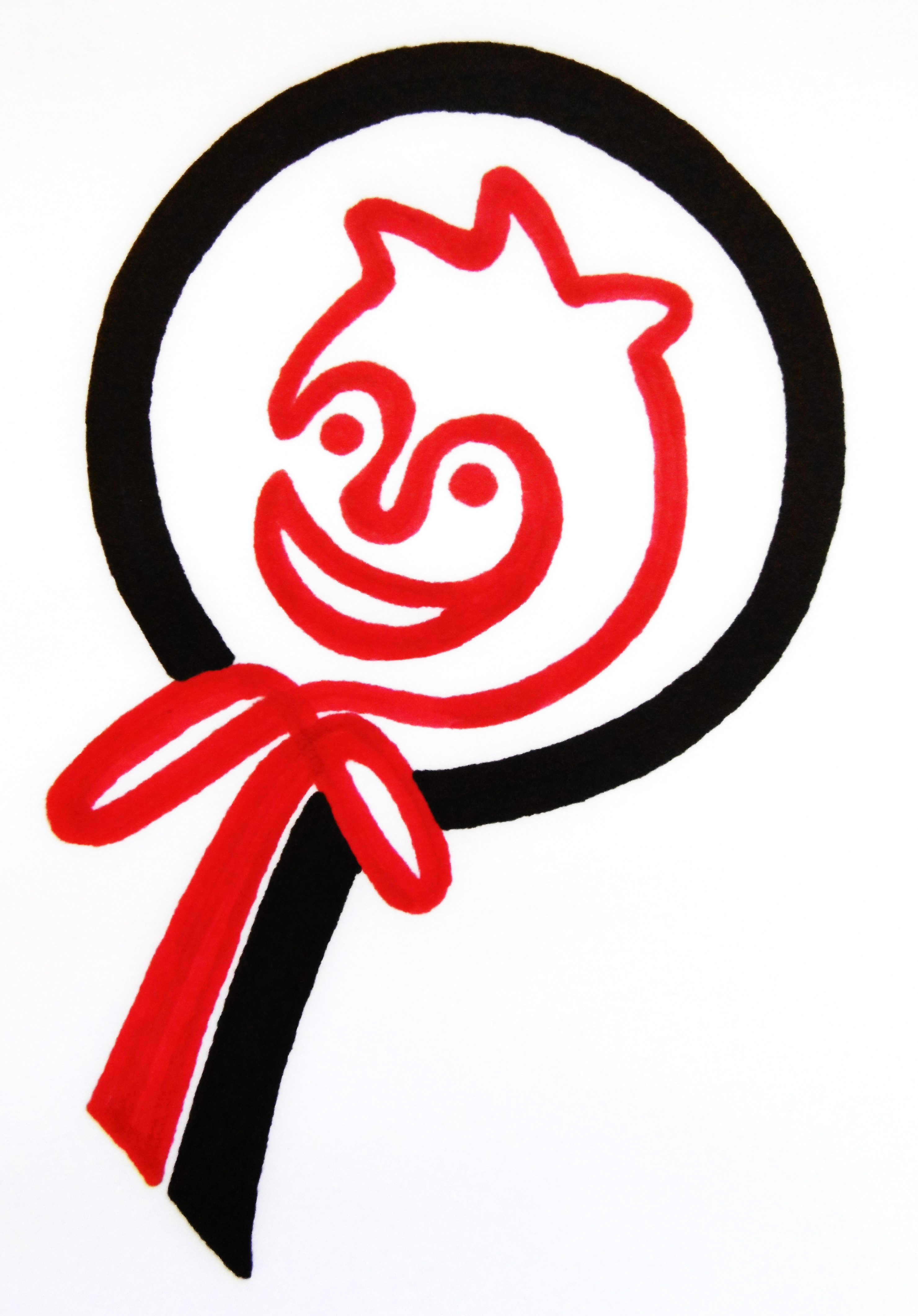 Školský rok: 2018/2019I. DEKLARÁCIA PRÁV DIEŤAŤA 1. Dieťaťu náležia všetky práva uvedené v tejto deklarácii. Na tieto práva majú nárok všetky deti bez jedinej výnimky, bez rozdielu rasy, farby, pohlavia, reči, náboženstva, politického alebo iného presvedčenia, národného alebo sociálneho pôvodu, majetkového alebo iného spoločenského postavenia, či už dieťaťa samého alebo jeho rodiny. 2. Dieťaťu sa musí dostať zvláštna ochrana a treba mu zákonmi a inými prostriedkami, zabezpečiť, aby sa v slobodných a dôstojných podmienkach zdravým a normálnym spôsobom vyvíjalo telesne, duševne, mravne, duchovne a sociálne. Pri prijímaní zákonov hlavným hľadiskom musia byť prvoradé najlepšie záujmy dieťaťa. 3. Dieťa musí mať od narodenia právo na meno a štátnu príslušnosť. 4. Dieťaťu sa musia dostať výhody sociálneho zabezpečenia. Musí mať právo dospievať a vyvíjať sa v zdraví, preto treba jemu a jeho matke poskytovať zvláštnu starostlivosť a ochranu vrátane primeranej starostlivosti pred narodením a po ňom. Dieťa musí mať právo na primeranú výživu, bývanie, zotavenia a zdravotnícke služby. 5. Telesne, duševne alebo sociálne postihnutému dieťaťu treba poskytnúť zvláštnu opateru, výchovu a starostlivosť, akú vyžaduje jeho konkrétny stav. 6. Plný a harmonický rozvoj osobnosti dieťaťa vyžaduje lásku a porozumenie. Všade, kde je to možné, musí vyrastať obklopené starostlivosťou a pod zodpovednosťou svojich rodičov a vždy v ovzduší lásky a mravnej a hmotnej istoty; s výnimkou mimoriadnych okolností sa dieťa v útlom veku nemá odlúčiť od matky. Spoločnosť a verejné úrady sú povinné poskytovať zvýšenú a osobitnú starostlivosť deťom, ktoré nemajú rodinu a tým, ktorým sa nedostáva primeraných prostriedkov na výživu. Je žiaduce, aby štát poskytoval finančnú podporu alebo inú pomoc na zabezpečenie mnohopočetných rodín. 7. Dieťa má právo na vzdelanie, ktoré musí byť bezplatné a povinné, aspoň na základnom stupni. Musí mu byť poskytnuté vzdelanie, ktoré bude zvyšovať jeho všeobecnú kultúrnu úroveň a poskytne mu rovnaké možnosti rozvíjať svoje schopnosti , svoje názory a zmysel pre mravnú a spoločenskú zodpovednosť, aby sa mohlo stať platným členom spoločnosti. Najlepšie záujmy dieťaťa musia byť hlavnou zásadou tých, ktorí zodpovedajú za jeho vzdelanie a výchovu; táto zodpovednosť spočíva predovšetkým na jeho rodičoch. Dieťa musí mať plnú príležitosť na hru a zábavu, ktoré by mali smerovať k rovnakým cieľom ako vzdelanie; spoločnosť a verejné úrady musia vyvíjať úsilie na podporu výkonu tohto práva. 8. Dieťa musí byť za každých okolností medzi prvými, ktorým sa poskytuje pomoc. 9. Dieťa musí byť chránené pred všetkými formami zanedbávania, krutosti a využívania. Nesmie byť predmetom obchodu v akejkoľvek forme. Dieťa sa nesmie zamestnávať pred dovŕšením príslušného minimálneho veku; v nijakom prípade mu nesmie byť vnútené, alebo dovolené, aby vykonávalo prácu alebo zamestnanie, ktoré by mohlo škodiť jeho zdraviu alebo výchove, resp. prekážať v jeho fyzickom, duševnom alebo morálnom rozvoji.                                                                                                                                      10. Dieťa treba chrániť pred praktikami, ktoré môžu povzbudzovať rasovú, náboženskú alebo akúkoľvek inú formu diskriminácie. Dieťa musí byť vychovávané v duchu porozumenia, znášanlivosti, priateľstva medzi národmi, mieru a bratstva všetkých ľudí, aby si plne uvedomovalo, že má svoje sily a schopnosti venovať službe ostatným ľuďom.II. DOHOVOR O PRÁVACH DIEŤAŤA Dohovor o právach dieťaťa hovorí o tom, čo je vám – deťom dovolené robiť a o tom, čo ľudia, ktorí sú za vás zodpovední, musia pre vás urobiť, aby ste boli šťastní, zdraví a v bezpečí. Samozrejme, aj vy máte určité povinnosti voči ostatným deťom a dospelým, pretože aj oni majú svoje práva. Niektoré články sú vynechané, keďže sa zaoberajú technickým postupom uplatňovania dohovoru do praxe. Článok 1 Každý človek do 18 rokov života má všetky práva uvedené v tomto Dohovore. Článok 2 Tieto práva máte bez ohľadu na to, kto ste, kto sú vaši rodičia, akú máte farbu pleti, akého ste pohlavia či vierovyznania, akým jazykom hovoríte, či ste telesne alebo inak postihnutí, alebo či ste bohatí alebo chudobní. Článok 3 Dospelí musia robiť vo vzťahu k vám len to, čo je pre vás najlepšie. Článok 6 Každý musí uznať, že máte právo na život. Článok 7 Máte právo na meno a pri vašom narodení by malo byť vaše meno, mená vašich rodičov a dátum narodenia zaregistrované. Máte právo na štátnu príslušnosť, právo poznať svojich rodičov a právo na ich starostlivosť. Článok 9 Od svojich rodičov by ste nemali byť oddelení, iba ak by takéto odlúčenie bolo na váš prospech. Ak by vás napríklad rodičia týrali, alebo nestarali sa o vás. Ak sa vaši rodičia rozhodnú žiť oddelene, budete musieť bývať len z jedným z nich, ale budete mať právo stýkať sa s obidvomi rodičmi. Článok 10 Ak vy alebo vaši rodičia žijú v inej krajine, máte právo na to, aby ste sa spojili a žili spoločne na jednom mieste. Článok 11 Nikto vás nesmie uniesť a ak sa tak náhodou stane, vlády sa musia zo všetkých síl snažiť o vaše navrátenie. Článok 12 Kedykoľvek príjmu dospelí rozhodnutie, ktoré vás nejakým spôsobom ovplyvní, máte právo vysloviť svoj názor a dospelí ho musia brať vážne. Článok 13 Máte právo vyhľadávať informácie a povedať, čo si myslíte, či už ústne, písomne, formou umenia, avšak váš prejav nemôže útočiť na iných.Článok 14 Máte právo myslieť si čo chcete a vyznávať také náboženstvo, aké chcete. Vaši rodičia by vám mali pomôcť naučiť vás rozlišovať čo je dobré a čo zlé. Článok 15 Máte právo stretávať sa, kamarátiť sa a združovať sa s inými ľuďmi, pokiaľ to nezasahuje do práv iných. Článok 16 Máte právo na súkromie. Môžete si napríklad viesť denník, do ktorého nemá nikto právo nazrieť. Článok 17 Máte právo získavať informácie z rozhlasu, televízie, novín, kníh, atď. z celého sveta. Rodičia musia zabezpečiť, aby ste dostávali informácie, ktorým dokážete porozumieť. Článok 18 Obidvaja vaši rodičia sa musia podieľať na vašej výchove a robiť pre vás len to najlepšie. Článok 19 Nikto vám nesmie ubližovať. Dospelí musia zabezpečiť, aby ste boli chránení proti zneužívaniu, násiliu a zanedbávaniu. Dokonca ani vaši rodičia nemajú právo vám ublížiť. Článok 20 Ak nemáte rodičov, alebo ak pre vás nie je bezpečné, aby ste so svojimi rodičmi žili, máte právo na zvláštnu ochranu a pomoc. Článok 21 Ak vás majú adoptovať, dospelí musia zabezpečiť, aby bolo všetko zorganizované spôsobom, ktorý je pre vás najlepší. Článok 22 Ak ste utečencom (to znamená že ste museli opustiť vašu krajinu, pretože život v nej by pre vás nebol bezpečný), máte právo na zvláštnu ochranu a pomoc. Článok 23 Ak ste postihnutí, buď mentálne alebo fyzicky, máte právo na zvláštnu starostlivosť a vzdelávanie, ktoré vám pomôžu vyrásť rovnakým spôsobom, ako ostatné deti. Článok 24 Máte právo na zdravie. Znamená to, že keď ste chorí, máte nárok na profesionálnu starostlivosť a lieky. Dospelí sa musia v prvom rade zo všetkých síl snažiť, aby ich deti neochoreli, najmä tým, že im dávajú stravu a starajú sa o ne. Článok 27 Máte právo na primeranú životnú úroveň. To znamená, že rodičia musia zabezpečiť, aby ste mali čo jesť, čo si obliecť, kde bývať, atď. Ak si to rodičia nemôžu dovoliť, musí pomôcť vláda. Článok 28 Máte právo na vzdelanie. Musíte získať základné vzdelanie, ktoré musí byť bezplatné. Mali by ste tiež mať možnosť chodiť do strednej školy. Článok 29 Účelom vašej výchovy je plne rozvinúť vašu osobnosť, talent a duševné a fyzické schopnosti.Výchovou by ste mali získať úctu voči vašim rodičom, kultúrnej identite, prostrediu v ktorom žijete a voči hodnotám iných, a tým byť pripravení na zodpovedný a pokojný život v slobodnej spoločnosti, rešpektujúc práva iných ľudí a svoje okolie. Článok 30 Ak ste členom menšiny, máte právo na vlastnú kultúru, vyznávanie a praktizovanie vlastného náboženstva a používanie vlastného jazyka. Článok 31 Máte právo hrať sa a právo na oddych a voľný čas. Článok 32 Máte právo na ochranu pred prácou na miestach alebo v podmienkach, ktoré by mohli uškodiť vášmu zdraviu alebo prekážať vášmu vzdelávaniu. Ak na vašej práci niekto zarába, mali by ste dostať spravodlivo zaplatené. Článok 33 Máte právo byť chránení proti drogám a ľuďom, ktorí sa živia výrobou a predajom drog. Článok 34 Máte právo na ochranu proti pohlavnému zneužívaniu. Znamená to, že nikto nesmie s vašim telom robiť nič čo sami nechcete, napríklad fotiť a dotýkať sa ho, alebo nútiť vás povedať veci, ktoré povedať nechcete. Článok 35 Nikto vás nesmie uniesť alebo predať. Článok 37 Aj keď spravíte niečo nesprávne, nikto vás nesmie potrestať spôsobom, ktorý by vás ponižoval, alebo vám ubližoval. Nikdy by vás nemali zatvoriť do väzenia a keď, tak len v krajnom prípade. Ak ste uväznení, máte právo na zvláštnu starostlivosť a pravidelné návštevy vašich príbuzných. Článok 38 Máte právo na ochranu v časoch vojny. Ak ešte nemáte pätnásť rokov, nesmiete byť v armáde ani sa zúčastňovať bojov. Článok 39 Ak ste sa stali obeťou zranenia alebo zanedbávania, napríklad počas vojny, máte právo na osobitnú starostlivosť a zaobchádzanie. Článok 40 Máte právo na obhajobu ak ste boli obvinení zo spáchania trestného činu. Polícia, právnici a sudcovia s vami musia zaobchádzať s úctou a zabezpečiť, že rozumiete všetkému, čo sa okolo vás deje. Článok 42 Všetci dospelí a všetky deti musia tento Dohovor poznať. III. ŠKOLSKÝ PORIADOK PRE ŽIAKOV Školský poriadok je súhrn noriem spolužitia celého školského kolektívu žiakov, učiteľov a všetkých zamestnancov. Jeho uplatňovanie v praxi v podstatnej miere prispieva k poslaniu školy. Definuje práva a pravidlá správania sa žiakov v škole i mimo nej, zjednocuje pedagogický zbor k spoločnému výchovnému pôsobeniu na žiakov školy. Dodržiavanie školského poriadku je základnou povinnosťou každého učiteľa a žiaka. 1. Príchod do školy Pred vstupom do budovy školy sa žiaci zdržiavajú pred vchodom a správajú slušne a kultúrne tak, aby neznečisťovali okolie a nepoškodzovali zariadenie školy. 2. Vyučovacie hodiny a prestávky dopoludňajšie vyučovanie 				popoludňajšie vyučovanie 1. hodina - 7.45 - 8.30 hod. 				7. hodina – 13.30 - 14.15 hod. 2. hodina - 8.40 - 9.25 hod. 3. hodina - 9.35 - 10.20 hod. 4. hodina - 10.30 - 11.15 hod. 5. hodina - 11.25 - 12.10 hod. 6. hodina - 12.15 - 13.00 hod. 3. Príchod do budovy školy Žiaci vstupujú do budovy školy pred začiatkom vyučovania najskôr o 7.15. Po vstupe do budovy školy sú povinní prezuť sa pri pridelenej skrinke. Obuv a vrchné ošatenie si uložia v skrinkách, kde udržujú poriadok. Žiak je v plnej miere zodpovedný za stav pridelenej skrinky. V prípade poškodenia pridelenej skrinky, či iného zariadenia školskej šatne, je zákonný zástupca žiaka, ktorý škodu spôsobil, vzniknutú škodu uhradiť. Žiak, ktorý dostane kľúč od pridelenej skrinky, zaplatí na začiatku šk. roka zálohu za kľúč. V prípade straty kľúča sa uhradená záloha použije na výrobu náhradného kľúča. Na konci šk. roka sa žiakom, ktorý kľúč vrátia, záloha vráti. Prezuvky používané v škole musia byť čisté a so svetlou podrážkou. Budova školy sa ráno uzatvára o 7.45 hod. Počas vyučovania a cez prestávky majú žiaci zakázané svojvoľne opúšťať budovu školy. Výnimku tvoria žiaci, ktorí majú písomný súhlas rodičov a sú uvoľnení triednym učiteľom, resp. vyučujúcim. V čase mimo vyučovania sa žiaci v školskej budove (mimo akcií, krúžkov) nemôžu zdržiavať. Žiakov 1. ročníka môžu do šatne odprevádzať rodičia do konca1. školského týždňa. 4. Vstup do triedy pred vyučovaním Žiaci prichádzajú do tried na prvú vyučovaciu hodinu najskôr o 7.15 hod. (v prípade nedovoleného vstupu žiaka do triedy alebo budovy pred určeným časom, škola nenesie zodpovednosť za žiaka, ani jeho prípadné úrazy). V čase od príchodu do školy do začatia vyučovania, rovnako i počas prestávok sa žiaci zdržiavajú v triede a pripravujú na vyučovaciu hodinu. Nebehajú, nevystrájajú, aby nespôsobili úraz sebe či inému. Akékoľvek zranenie či úraz je žiak alebo jeho spolužiak povinný ihneď oznámiť pedagógovi na dozore, vyučovaní alebo triednemu učiteľovi.5. Prestávky Žiaci cez prestávky neopúšťajú učebne, areál školy a neotvárajú veľké vrchné okná. Odkladajú si veci po ukončenej hodine a pripravujú sa na ďalšiu vyučovaciu hodinu. Žiak má dovolené opustiť triedu len v prípade potreby na WC, alebo zo závažných dôvodov. Týždenníci môžu opustiť triedu počas prestávky v prípade zabezpečenia pomôcok pre učiteľa na nasledujúcu vyučovaciu hodinu. Na WC sa žiaci zbytočne nezdržiavajú a zbytočne neznečisťujú toalety. Počas prestávok je zakázané behať po chodbách a zdržiavať sa na schodoch do podkrovia, na schodoch na chodbe a v šatni. Odchod žiakov zo školy počas vyučovania je možný len v sprievode rodičov alebo priepustky od triedneho učiteľa prípadne vyučujúceho. 7. Vstup do zborovne a kancelárie vedenia školy Žiaci nemôžu vstupovať do zborovne a kancelárie vedenia školy. Zaklopú na dvere a slušne si vyžiadajú vyučujúceho. 8. Zariadenie školy, pomôcky, učebniceŽiak je povinný šetriť a nepoškodzovať zariadenie školy, učebnice a učebné pomôcky. Každé poškodenie, úmyselné alebo z nedbanlivosti, hradí žiak (resp. zákonný zástupca), ktorý ho spôsobil v plnej hodnote. V prípade, že sa vinník nezistí, rozpočítavajú sa náklady na príslušnú skupinu, ktorá bola pri zavinení účastná. UčebniceŽiaci sú povinní udržiavať učebnice nepoškodené po celý rok. Učebnice, ktoré žiak stratí, poškodí alebo znehodnotí, nahradí jeho zákonný zástupca. Hradenie poplatkov za stratu, zničenie alebo poškodenie učebnice - tabuľka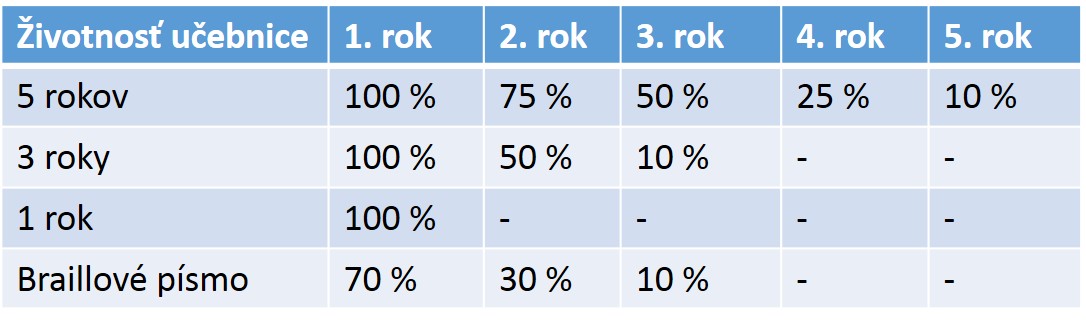 Žiak alebo zákonný zástupca neplnoletého žiaka môže nahradiť stratu, zničenie alebo poškodenie didaktického prostriedku obstaraním totožného didaktického prostriedku. Nahradený didaktický prostriedok poplatkom alebo obstaraním totožného didaktického prostriedku sa vyradí z evidencie. 9. VyučovanieŽiak je povinný svedomito sa pripravovať na každú vyučovaciu hodinu a plniť si všetky uložené úlohy. Má možnosť zapájať sa do školských i mimoškolských aktivít a reprezentovať školu na rôznych súťažiach. Žiak má triednym učiteľom alebo príslušným vyučujúcim presne určené miesto v zasadacom poriadku, ktoré nesmie v priebehu vyučovania svojvoľne meniť. Po každom zazvonení na hodinu, sedí každý žiak na svojom mieste a v tichosti očakáva príchod vyučujúceho. Počas vyučovania žiak sedí slušne, pozorne sleduje učiteľov výklad i odpovede spolužiakov, aktívne pracuje, nenašepkáva, neodpisuje pri písomných prácach, nevyrušuje a nerozptyľuje spolužiakov. Ak chce žiak odpovedať alebo sa na niečo spýtať, zdvihne ruku (prihlási sa). V čase prestávok sa žiak pohybuje primerane rýchlo, neruší a neobmedzuje spolužiakov a nesmie svojvoľne opustiť školskú budovu. Nie je dovolené vykláňať sa z okien, vyhadzovať von papiere, odpadky a iné predmety. Žiaci sú povinní mať v triede hygienické potreby a riadne ich používať. Ak sa žiak na vyučovanie nepripraví alebo nemá domácu úlohu, ospravedlní sa vyučujúcemu na začiatku hodiny a uvedie dôvod svojej nepripravenosti. Domáce úlohy vypracováva doma a neodpisuje ich v škole. Žiak je povinný nosiť na vyučovanie žiacku knižku, do ktorej si dáva zapisovať známky z jednotlivých predmetov a oznamy školy. 10. Poriadok v triedeZa čistotu svojich pracovných priestorov a okolia zodpovedá každý žiak. Za poriadok v triede zodpovedajú týždenníci. K základným povinnostiam týždenníkov patrí starať sa o čistotu tabule, dostatok kriedy, donášanie pomôcok, dbať na disciplínu žiakov, hlásenie chýbajúcich žiakov vyučujúcim , vetranie tried a kvôli zastupovaniu ohlasujú vedeniu školy prípadnú neprítomnosť vyučujúceho. 11. Straty Cennosti, mobil a väčšiu sumu peňazí nosí žiak na vlastnú zodpovednosť. Stratu svojich vecí žiak ohlási vyučujúcemu, resp. triednemu učiteľovi. Náhradu za stratené a odcudzené veci škola neposkytuje. Žiak má možnosť poistiť sa pre prípad krádeže a úrazu. Poistné nie je hradené, ak strata nenastala násilným vniknutím do objektu. Učitelia sú zodpovední za uzamykanie tried počas neprítomnosti v triede. Nájdené veci žiak odovzdá p. učiteľke alebo p. učiteľovi. Do školy nie je dovolené nosiť predmety na vyučovanie nepotrebné, ohrozujúce bezpečnosť a zdravie spolužiakov. Takéto predmety môže vyučujúci žiakom odobrať a vrátiť len ich rodičom.12. Zdržovanie sa v priestoroch školy Žiaci sa zdržiavajú v priestoroch školy iba v čase vyučovania a organizovanej činnosti mimo vyučovania. Škola nezodpovedá za škody na zdraví alebo majetku vzniknuté mimo vyučovania nedodržaním vnútorných predpisov školy žiakom. Ak majú žiaci vyučovanie v odborných učebniach (laboratórium, učebňa IKT, iná trieda a pod.), čakajú na vyučujúceho v triede. Príslušný vyučujúci osobne zabezpečí presun žiakov do učebne. Na školských vychádzkach, výletoch, exkurziách, počas reprezentácie školy, školských i mimoškolských aktivitách sa žiaci riadia pokynmi pedagogického dozoru. 13. Dochádzka a uvoľňovanie žiaka Žiak je povinný dochádzať do školy na vyučovanie pravidelne a dochvíľne. Ak žiak zostane doma, rodičia sú povinní príčinu neprítomnosti oznámiť ústne alebo telefonicky triednemu učiteľovi do 24 hodín. Ochorenie na infekčnú chorobu v rodine je povinný žiak alebo rodič bezodkladne oznámiť škole. Na viac ako 5 dní je potrebné ospravedlnenie od lekára. Ospravedlnenku je potrebné doniesť maximálne do 3 dní po návrate do školy. Ak ju žiak nepredloží, potom sa absencia považuje za neospravedlnenú. Na ospravedlnenky má žiak zavedený slovníček alebo žiacku knižku, kde zapisuje ospravedlnenie rodič alebo lekár. V prípade potreby navštíviť lekára, rodič písomne požiada o uvoľnenie žiaka z vyučovania. Vyučujúci môže uvoľniť žiaka len zo svojej vyučovacej hodiny, riaditeľ alebo zástupca riaditeľa z ľubovoľnej hodiny. Ak má učiteľ podozrenie, že žiak alebo rodičia porušujú povinnosti školskej dochádzky, žiada neprítomnosť doložiť úradným potvrdením. Predvídanú neprítomnosť musí žiak alebo zákonný zástupca vopred oznámiť triednemu učiteľovi napr. formou oznámenia a ospravedlnenia rodičov. Uvoľnenie z 1 vyučovacej hodiny povoľuje príslušný vyučujúci. Uvoľnenie do 5 vyučovacích dní povoľuje triedny učiteľ na základe písomnej žiadosti rodiča. Uvoľnenie na viac ako 5 dní povoľuje riaditeľ školy alebo zástupca riaditeľa po konzultácii s triednym učiteľom na základe písomnej žiadosti zákonného zástupcu. Ak má žiak viac ako 60% vymeškaných hodín z jednotlivých predmetov v jednom polroku, majú možnosť vyučujúci alebo vedenie školy žiadať komisionálne skúšky. Zvlášť v deviatom ročníku je nutné znížiť vymeškávanie z vyučovania na minimum z dôvodu prípravy na prijímacie pohovory. Mimoškolské aktivity treba prispôsobiť školským požiadavkám mimo vyučovacieho procesu. V ojedinelých prípadoch môže riaditeľ školy uvoľniť žiaka na základe písomnej žiadosti zákonného zástupcu s prihliadnutím na správanie žiaka, dosahovanom prospechu a možnosti nahradiť si zameškané učivo.14. Šikanovanie Šikanovanie je úmyselné ubližovanie druhému či už fyzické alebo psychické, jednotlivcom alebo skupinou žiakov, pričom je zjavný nepomer medzi útočníkmi a obeťou. Napr.: bitie, strkanie, krádež peňazí a vecí, schovávanie a ničenie vecí, ohováranie, nádavky, vylúčenie zo spoločnosti ostatných, zosmiešňovanie jeho, národnosti i rodiny, ponižovanie, urážanie, vyhrážanie, hanlivé prezývky, zlomyseľné obťažovanie, týranie, prenasledovanie, zneužívanie a podrývanie autority pedagóga, ale aj elektronické šikanovanie. Šikanovanie je zámerné a nevyprovokované použitie sily jedným žiakom alebo skupinou žiakov s cieľom opakovane spôsobiť bolesť alebo ťažkosti inému žiakovi. Žiak základnej školy nesmie šikanovať a vydierať spolužiakov ani v škole ani mimo nej. Základný princíp ktorý musí platiť od prvého dňa školského roka bez výnimky pre všetkých žiakov, rodičov aj pracovníkov školy súčasne je: „SME ŠKOLA, KDE SA ŠIKANOVANIE A VYDIERANIE NETOLERUJE !“ V prípade porušenia zákazu a zistení šikanovania postupne nasleduje: Pohovor šikanujúcich žiakov s triednym učiteľom, výchovným poradcom a riaditeľom a predvolanie rodičov do školy. Opatrenia podľa intenzity šikanovania: pokarhanie riaditeľom školy, znížená známka zo správania, oznam na políciu. V prípadoch šikanovania môže ísť často o trestný čin. Sankcie v takomto prípade sa riadia trestným právom podľa v súčasnosti platnej legislatívy v SR, týkajúcej sa trestnej činnosti v prípade šikanovania. 15. Priestupky, znížená známka zo správania Do školy nie je dovolené nosiť predmety na vyučovanie nepotrebné, ohrozujúce bezpečnosť a zdravie spolužiakov, aj keď sú to tzv. hračky (napr. nože, zápalky, sklenené fľaše, lase-rové ukazovadlá, boxery, tyče kovové – drevené...). Z bezpečnostných dôvodov nie je dovolené v areáli školy používať kolobežky, skateboard, kolieskové korčule, tenisky s kolieskami, jazdiť na bicykloch a akýchkoľvek dopravných prostriedkoch. Prísne zakázané sú toxické a omamné látky, legálne (alkohol. nápoje, tabak. výrobky) či nelegálne drogy. Osoby mladšie ako 18 rokov nesmú požívať alkoholické nápoje alebo iné návykové látky a sú povinné podrobiť sa orientačnej dychovej skúške alebo orientačnému vyšetreniu testovacím prístrojom na zistenie omamných a psychotropných látok. Povinnosť podrobiť sa orientačnej skúške nepodlieha súhlasu zákonného zástupcu. V prípade dôvodného podozrenia, že žiak užil alkohol alebo nelegálnu drogu, zodpovedný pedagogický zamestnanec kontaktuje príslušný policajný orgán (Policajný zbor SR, mestskú políciu), v prípade ohrozenia života žiaka aj zdravotníkov, ktorí disponujú prostriedkami na zisťovanie alkoholu a požitie inej návykovej látky a majú na takúto činnosť zo zákona aj oprávnenie. V prípade, že požitie alkoholu alebo inej návykovej látky sa u žiaka potvrdí, riaditeľ školy postupuje podľa zákona, ktorý mu ukladá povinnosť oznámiť túto skutočnosť obci. Žiaka podľa okolností prípadu možno dodatočne sankcionovať aj uložením výchovného opatrenia alebo zohľadniť previnenie pri klasifikácii správania. Porušenia vnútorného poriadku školy najmä v oblasti ohrozenia života a zdravia žiakov sa považujú za veľmi závažné priestupky, budú riešené v súčinnosti s rodičmi, políciou a ďalšími orgánmi zaoberajúcimi sa touto problematikou. Žiakovi za porušenie ŠP hrozí zhoršenie známky zo správania až na najvyšší stupeň, prípadne odchod do vhodného zariadenia navrhnutého inými vyšetrovacími, pedagogicko-psychologickými alebo zdravotnými orgánmi. Ako prevencia pred škodlivými javmi a gamblerskými návykmi nie je dovolené navštevovať herne bez sprievodu rodičov a je zakázané žiakom užívať alkoholické nápoje a fajčiť v areáli školy aj mimo neho, na akciách organizovaných školou: exkurzie, lyžiarske a plavecké výcviky, súťaže, školské výlety, karneval a pod. V prípade podozrenia na prítomnosť nebezpečných predmetov je žiak povinný umožniť prehliadku vecí a odovzdať ich na požiadanie vyučujúcemu. Nebezpečné predmety môže vyučujúci žiakom odobrať a vrátiť len zákonnému zástupcovi najneskôr do konca školského roka. Žiak je povinný správať sa k dospelým aj k deťom v súlade s pravidlami slušného správania, bez obťažovania a šikanovania iných, provokácie, vulgárneho vyjadrovania a nadávok. Arogantné a provokatívne správanie je neprípustné. Žiak svojím správaním nesmie ohrozovať bezpečnosť a zdravie ostatných žiakov, pedagógov, alebo iných účastníkov výchovy a vzdelávania v škole. Sexuálne obťažovanie slovné aj neverbálne (alebo správanie sexuálnej povahy), urážanie rasy, pohlavia, vierovyznania, národnosti je prísne zakázané a trestá sa zníženou známkou zo správania. Zápisy v klasifikačnom zázname (KZ) predstavujú priestupky týkajúce sa správania. Napomenutie triednym učiteľom: 3 zápisy v KZ alebo iné závažné porušenie VPŠ, predvolanie pred výchovnú komisiu (výchovný poradca a tr. učiteľ), zápisy v KZ posudzovať podľa závažnosti porušenia VPŠ Počet zápisov: 1 - 3 = napomenutie triednym učiteľom 4 - 6 = pokarhanie triednym učiteľom 7 - 9 = pokarhanie riaditeľom školy 10 - 12 = znížená známka zo správania 2. stupňa 13 a viac – znížená známka zo správania 3. stupňa Pokarhanie riaditeľom školy, znížená známka zo správania a predvolanie rodičov nemusí korešpondovať s počtom zápisov v KZ, závisí od závažnosti priestupku. V prípade spáchania veľmi závažného priestupku, môže byť žiakovi udelená znížená známka zo správania bez predchádzajúceho napomenutia alebo pokarhania (šikanovanie, sexuálne obťažovanie, ohrozenie života a zdravia apod.).Neospravedlnené hodiny (NH) pokarhanie riaditeľom školy: za 1 - 6 NH znížená známka zo správania na stupeň:2: za 7 - 15 NH 						3: za 16 - 30 NH 						4: viac ako 30 NH Pri neospravedlnenej absencii viac ako 15 VH za mesiac je škola povinná dať hlásenie odboru sociálnych vecí v zmysle § 18 ods. 2 zákona č. 281/2002 Z.z. o prídavku na dieťa a o príspevku k prídavku na dieťa v znení zákona č. 658/2002 Z.z.16. Mobilné telefóny V zmysle vyhlášky o základnej škole žiak nemôže používať na vyučovaní mobil. Ak žiak nosí do školy mobil, tak na vlastnú zodpovednosť, škola ani poisťovňa za mobily a iné cenné veci neručí. Mobil počas vyučovania, výchovnej činnosti a prestávok nesmie byť zapnutý. V prípade porušovania tohto zákazu odoberie vyučujúci mobilný telefón a odovzdá ho vedeniu školy. Vedenie školy vráti mobilný telefón rodičovi žiaka. Zhotovovanie fotografií a videí žiakmi na mobilný telefón, či iné médium v priestoroch školy a počas školských akcií je prísne zakázané (ide o trestný čin). 17. Odchod zo školy Po skončení poslednej vyučovacej hodiny si každý žiak upraví a poupratuje svoje miesto – vyčistí lavicu a poupratuje v lavici pod a okolo nej. V lavici si žiak necháva veci len na vlastnú zodpovednosť. Žiaci majú možnosť nechať si školské veci vo svojej skrinke v šatni. Pred odchodom z triedy žiak vyloží stoličku na lavicu. Týždenníci umyjú tabuľu, zatvoria okná, zhasnú svetlo, skontrolujú vodovodné kohútiky a triedu. Z triedy do šatne odchádzajú žiaci spoločne v sprievode vyučujúceho. Prezuvky si uložia do pridelenej skrinky v šatni. Oblečú sa a disciplinovane odchádzajú domov. Pred školou sa žiaci nezdržiavajú. Priestory pred budovou školy patria k jej areálu, a preto aj tu platí VPŠ. 18. Stravovanie v školskej jedálniV ŠJ sa žiaci zdržujú iba počas podávania obeda, správajú sa slušne a rešpektujú spoločenské pravidlá. V prípade nevhodného správania sa žiaka v školskej jedálni môže byť žiak zo stravovania vylúčený. V prípade poškodenia zariadenia a vybavenia školskej jedálne je zákonný zástupca žiaka zodpovedného za vzniknutú škodu, škodu nahradiť.Nestravníkom je vstup do ŠJ zakázaný. 19. Zdravenie sa žiakov V budove školy žiaci zdravia učiteľov, zamestnancov a všetkých dospelých, ktorí sa nachádzajú v budove školy pozdravom: Dobrý deň. Pozdrav má byť zrozumiteľný. Keď žiak hovorí s dospelým, nesedí, neopiera sa, nemá ruky vo vreckách, šiltovku na hlave a keď hovorí dospelý, neprerušuje ho. 20. Informácie rodičom o prospechu a správaní sa žiakov Vyučujúci informujú rodičov o prospechu a správaní sa ich detí v čase konania aktívov ZRŠ, informatívnych ZRŠ alebo v dohodnutých termínoch. Povinnosťou rodiča je zúčastňovať sa na schôdzkach ZRŠ a dostaviť sa na predvolanie vedenia školy. Rodičia môžu riešiť problémy žiakov len za prítomnosti triedneho učiteľa, výchovného poradcu, vyučujúceho, prípadne vedenia školy v dohovorenom čase. Pri prešetrovaní opakovaných a závažných priestupkov musí byť vykonaný zápis s podpismi zúčastnených. Aktuálne informácie o dianí v škole sú zverejnené na internetovej stránke školy www.zsfolkmar.edu.sk a o prospechu a správaní žiaka v žiackej knižke. 21. Všeobecné ustanovenia Žiaci sú povinní nosiť do školy pomôcky, prezuvky, cvičný úbor a žiacku knižku. Každý žiak musí mať hygienické vrecúško, v ktorom je mydlo, uterák, papierové vreckovky, toaletný papier. Žiaci sú povinní plniť príkazy všetkých vyučujúcich a ostatných zamestnancov školy.Organizácia dozoru v školskej budove 22. Dozor učiteľov Dozor vykonávajú učitelia, ktorí sú poverení podľa rozvrhu dozoru. Nástup na dozor na chodbách je 7,15 hod. pani upratovačka, od 7,30 hod. dozor konajúci učiteľ do 7,45 hod. Dozor konajúci dbá na: - prezúvanie sa žiakov - na poriadok cez prestávky - na poriadok v priestoroch, kde vykonáva dozor. Dozor konajúci učiteľ pri nástupe na dozor: - prehliadne chodbu - skontroluje triedy - pozoruje žiakov pri príchode do tried - kontroluje prezúvanie, dodržiavanie čistoty - zabezpečuje, aby žiaci nebehali po chodbách, neboli hluční, aby nedošlo k úrazu. Dozor konajúci učiteľ počas dozoru: - si nepripravuje pomôcky - nečíta žiadnu literatúru - kontroluje správanie sa žiakov. 23. Triedna služba V triede vykonávajú službu určení žiaci - týždenníci. Týždenníci sú zodpovední za poriadok v triede: - prinášajú pomôcky, kriedu, dbajú o čisto zotretú tabuľu a čistotu triedy - hlásia na začiatku každej hodiny menovite neprítomnosť žiakov - ak trieda nemá vyučujúceho 10 minút po zvonení, ohlási túto skutočnosť zástupkyni riad. školy - po vyučovaní skontrolujú čistotu triedy, tabule, uzavretie okien a vypnú svetlá. Tento bod platí aj pri presune do iných odborných učební počas vyučovania. 24. Služba v školskej jedálni Službu vykonávajúci učitelia podľa rozpisu na školský rok. Dozorkonajúci  učiteľ zabezpečuje: - poriadok, pokoj pri výdaji jedla - správne stolovanie - odnášanie podnosov s taniermi... - čistotu stolov (spolupráca so ŠJ) - kontroluje, aby do jedálne vstupovali len žiaci, ktorí sa stravujú v ŠJ - poriadok v šatni pred jedálňou (zavesené veci na vešiakoch, tašky položené na lavičkách) SANKCIE ZA PORUŠOVANIE ŠKOLSKÉHO PORIADKU 1. Napomenutie triednym učiteľom bude udelené za: - menej závažné porušovanie školského poriadku aj po verbálnych upozorneniach - použitie hrubého alebo vulgárneho výrazu - bezdôvodné necvičenie, trojnásobné nenosenie úboru na TV, pomôcok a domácich úloh na vyučovanie - narúšanie hygienickej pohody iných neprezúvaním sa - zapnutý mobilný telefón počas vyučovania (odobratie mobilu) 2. Pokarhanie triednym učiteľom bude udelené za: - opakované menej závažné porušovanie školského poriadku aj po napomínaní -1-3 zápisy v KZ - nerešpektovanie pokynov pedagóga, či zamestnanca školy, narúšanie vyučovania - hrubé alebo vulgárne správanie sa voči iným žiakom - ďalšie trojnásobné nenosenie úboru na TV, pomôcok a úloh na vyučovanie - manipulácia so zapnutým mobilným telefónom počas vyučovania (odobratie mobilu). 3. Pokarhanie riaditeľom školy bude udelené po prerokovaní vo výchovnej komisii za: - opakované menej závažné porušovanie školského poriadku aj po pokarhaní tr. učiteľom - 4-7 zápisov v KZ - závažné porušenie školského poriadku, úmyselné poškodenie školského majetku - 1 - 6 neospravedlnených hodín (zavinených žiakom) - hrubé alebo vulgárne správanie sa voči zamestnancom školy - časté úmyselné narúšanie vyučovania - fyzické napadnutie iného žiaka - verbálne sexuálne obťažovanie - šikanovanie iných žiakov - opakované zistené fajčenie, užitie drogy či alkoholu aj po pokarhaní TU - ďalšie trojnásobné nenosenie úboru na TV, pomôcok a úloh na vyučovanie - vyrobenie zvukovej alebo video nahrávky počas vyučovania (odobratie mobilu) - nevhodné správanie sa mimo školy znižujúce kredit školy (kino, dopr. prostriedok...) 4. Zníženú známku zo správania 2. stupňa dostane žiak po prerokovaní vo výchovnej komisii za: - opakované priestupky, za ktoré bolo udelené pokarhanie RŠ - 8 - 11 zápisov v KZ - mimoriadne závažné porušenie školského poriadku - 7 - 15 neospravedlnených hodín (zavinených žiakom) - fyzické hrubé ublíženie či zranenie iného žiaka - fyzické sexuálne obťažovanie- hrubé alebo vulgárne osočovanie zamestnanca školy 5. Zníženú známku zo správania 3. stupňa dostane žiak po prerokovaní vo výchovnej komisii za: - opakované priestupky, za ktoré bola znížená známka zo správania 2. stupňa - 12 a viac zápisov v KZ - správanie žiaka je sústavne v rozpore s pravidlami správania - 16 - 30 neospravedlnených hodín (zavinených žiakom) 6. Zníženú známku zo správania 4. stupňa dostane žiak po prerokovaní vo vých. komisii za: - opakované priestupky, za ktoré bola znížená známka zo správania 3. stupňa - žiak sústavne zámerne narúša korektné vzťahy, ohrozuje iných žiakov - nad 30 neospravedlnených hodín (zavinených žiakom) UDEĽOVANIE ODMIEN 1. Pochvalu triednym učiteľom dostane žiak za: - výborný prospech a vzorné správanie - úspešnú reprezentáciu v okresnom kole - iné prospešné konanie podľa zváženia TU 2. Pochvalu riaditeľom školy dostane žiak za: - výborný prospech a vzorné správanie počas celého štúdia (priemer známok 1,0) - úspešnú reprezentáciu v krajskom a vyššom kole - záslužný alebo statočný čin - iné prospešné konanie podľa zváženia RŠ ZÁVEREČNÉ USTANOVENIE Triedni učitelia sú povinní oboznámiť so školským poriadkom žiakov na triednických hodinách a rodičov na Združení rodičov a pravidelne vyhodnocovať jeho plnenie. Dodržiavanie školského poriadku je pravidelnou náplňou klasifikačných a hodnotiacich PR a pracovných porád. IV. PRÁVA A POVINNOSTI ŽIAKA ZÁKON 245/2008 o výchove a vzdelávaní (školský zákon) Práva žiaka 1. Škola je miesto určené pre Teba, aby si tu získal potrebné vedomosti a naučil sa žiť medzi ostatnými ľuďmi. Preto máš právo, aby Ti nové poznatky vysvetlili zrozumiteľne a aby si sa na nejasnosti mohol opýtať svojich učiteľov. Na otázky sa pokúsia odpovedať. Máš právo na 45 minútovú vyučovaciu hodinu, na priebežné objektívne hodnotenie, vedieť, ako si bol hodnotený, vidieť svoje písomné práce. 2. Ak Ti závažné dôvody neumožnia klasifikáciu v riadnom termíne, máš právo na vyskúšanie a klasifikáciu v náhradnom termíne. 3. Máš právo zvoliť si voliteľné a nepovinné predmety a záujmové krúžky = vzdelávacie poukazy pre rozvoj svojho vzdelania a záujmov. 4. Máš právo posudzovať svoje vlastné správanie, myšlienky a emócie a byť za ne a za ich dôsledky sám zodpovedný. 5. Máš právo robiť chyby a byť za ne zodpovedný. Môžeš sa pomýliť, prípadne niečo zabudnúť. Nezabudni sa však ospravedlniť. Tvoj učiteľ Ti umožní, aby si svoj omyl alebo chybu napravil. 6. Máš právo ospravedlniť sa vyučujúcemu na začiatku hodiny, ak si sa nemohol z vážnych príčin na ňu pripraviť. 7. Máš právo vyjadriť svoju nespokojnosť so správaním tých druhých alebo vyjadriť svoj názor, ak si myslíš, že by sa v škole malo niečo zmeniť k lepšiemu. 8. Máš právo stravovať sa v školskej jedálni, ak budeš dodržiavať zásady spoločenského stolovania. Žiaci chodia na obed po poslednej vyučovacej hodine alebo cez obedňajšiu prestávku. 9. Aby si sa v škole dobre cítil, máš právo vybrať si priateľa, alebo vybrať si s kým chceš sedieť tak, ak svojím správaním nerušíš prácu a pohodu ostatných v triede. Snaž sa pomáhať svojim priateľom v učení, našepkávanie a odpisovanie však nie je pomocou. 10. Máš právo stráviť deň v príjemnom prostredí školy, ktorý však nevytvára len jej zariadenie. Preto prichádzaj na vyučovanie čisto a vkusne upravený, primerane svojmu veku oblečený, prezúvaj sa do čistej a zdravotne vyhovujúcej obuvi, na uloženie kabátov a obuvi sú vyhradené miesta v priestoroch školy. 11. Máš právo na prestávku, ktorú oznamuje po každej vyučovacej hodine melódia. Využívaj prestávku na odpočinok podľa vlastného uváženia, ale nezabúdaj, že aj tí druhí oddychujú. 12. Pri všetkom, čo konáš, nezabúdaj, že aj všetci ostatní majú také isté práva, preto ich vždy rešpektuj a správaj sa tolerantne. Pravidlá správania a povinnosti žiaka Žiak je povinný správať sa ku všetkým pedagogickým i ostatným pracovníkom školy slušne a zdvorilo, nepoužíva vulgárne výrazy, nenadáva spolužiakom, vyučujúcim, neprovokuje svoje okolie, nevyhráža sa spolužiakom ani vyučujúcim, žiak zdraví všetkých zamestnancov školy a oslovuje ich pán - pani, rešpektuje školský poriadok a pokyny. Rovnako sa žiada slušné správanie voči spolužiakom, starším ľuďom v škole, na podujatiach organizovaných školou a pri reprezentácii školy. Dieťa alebo žiak je povinný a) neobmedzovať svojím konaním práva ostatných osôb zúčastňujúcich sa výchovy a vzdelávania, b) dodržiavať školský poriadok a ďalšie vnútorné predpisy školy alebo školského zariadenia, c) chrániť pred poškodením majetok školy alebo školského zariadenia a majetok, ktorý škola alebo školské zariadenie využíva na výchovu a vzdelávanie, d) chrániť pred poškodením učebnice, učebné texty a učebné pomôcky, ktoré im boli bezplatne zapožičané, e) pravidelne sa zúčastňovať na výchove a vzdelávaní a riadne sa vzdelávať, ak tento zákon neustanovuje inak, f) konať tak, aby neohrozoval svoje zdravie a bezpečnosť, ako aj zdravie a bezpečnosť ďalších osôb zúčastňujúcich sa na výchove a vzdelávaní,g) ctiť si ľudskú dôstojnosť svojich spolužiakov a zamestnancov školy alebo školského zariadenia, h) rešpektovať pokyny zamestnancov školy alebo školského zariadenia, ktoré sú v súlade so všeobecne záväznými právnymi predpismi, vnútornými predpismi školy a dobrým správaním. V. PRÁVA A POVINNOSTI RODIČOV ♦ Rozhodujúcu úlohu vo výchove detí majú rodičia. Rodičia majú byť osobným životom, správaním sa a vzťahom k spoločnosti príkladom svojim deťom. ♦ Rodičia zodpovedajú spoločnosti za všestranný vývoj svojich detí, starajú sa sústavne a dôsledne o ich výchovu, výživu a riadia ich konanie tak, aby z nich vyrástli zdraví a uvedomelí občania. ♦ Rodičovské práva a povinnosti majú obidvaja rodičia. Rodič má právo na: ♦ poskytnutie bezplatného vzdelávania v štátnych školách, v iných ako štátnych za úhradu ♦ vzdelávanie svojho dieťaťa bez diskriminácie ♦ informácie o škole, ako je koncepčný zámer rozvoja školy (varianty, projekty, počty žiakov v triedach, materiálno - technické vybavenie, správu o výchovno - vzdelávacej činnosti za predchádzajúci školský rok) ♦ prijatie svojho dieťaťa do základnej školy aj mimo školského obvodu, v ktorom má trvalé bydlisko so súhlasom riaditeľa školy ♦ integrovanie- začlenenie svojho dieťaťa a teda individuálny prístup vo výchove a vzdelávaní ♦ odklad začiatku povinnej školskej dochádzky svojho dieťaťa o jeden školský rok ♦ povolenie pre svoje dieťa plniť povinnú školskú dochádzku mimo územia Slovenskej republiky ♦ požiadať o komisionálne preskúšanie svojho dieťaťa, ak má pochybnosti o správnosti klasifikácie ♦ úplné a presné informácie o výchovno-vzdelávacích výsledkoch žiaka, jeho dochádzke do školy ♦ účasť na výchovno-vzdelávacom procese po dohode s riaditeľom školy ♦ oboznámenie s vnútorným poriadkom školy, upravujúcim práva a povinnosti žiaka ♦ vyriešenie podnetov, sťažností ♦ vydanie potvrdenia o návšteve školy, odpisu vysvedčenia a pod. Rodič je povinný: ♦ prihlásiť školopovinné dieťa na zápis do školy a dbať o to, aby dochádzalo do školy pravidelne a včas. Za neplnenie tejto povinnosti môže rodič alebo zákonný zástupca dostať pokutu. ♦ oznámiť spôsob plnenia povinnej školskej dochádzky na škole mimo SR do 15 dní ♦ ospravedlniť neprítomnosť žiaka na vyučovaní bez zbytočného odkladu, v odôvodnených prípadoch predložiť lekárske potvrdenie o chorobe. Za priestupok sa považuje, ak zákonný zástupca ohrozuje výchovu a vzdelávanie maloletého, najmä ak dieťa neospravedlnene vynechá viac ako 60 vyučovacích hodín. ♦ ak rodič prihlási dieťa na dochádzku do detského klubu, dbá, aby dieťa dochádzalo pravidelne a príspevok na čiastočnú úhradu nákladov uhrádza včas. ♦ rodič by mal utvoriť učiteľom podmienky na individuálne vyučovanie žiaka, ktorý je oslobodený od povinnosti dochádzať do školy. ♦ rodič by mal zabezpečiť dieťaťu druh a množstvo školských pomôcok nevyhnutných pre riadny priebeh vzdelávacieho procesu. ♦ rodič by sa mal zúčastňovať na schôdzach rodičovských združení. ♦ rodič by mal predkladať návrhy na zlepšenie podmienok výchovno-vzdelávacieho procesu. ♦ rodič by mal rešpektovať, že pedagogický zamestnanec má v súvislosti s výkonom pedagogickej činnosti postavenie chránenej osoby a má právo na ochranu pred neodborným zasahovaním do výkonu pedagogickej činnosti. VI. POSLANIE A ÚLOHY RODIČOVSKÉHO ZDRUŽENIA 1. Poslaním rodičovského združenia na škole je spolupracovať s vedením školy a jej pedagogickým zborom pri výchove a vzdelávaní žiakov školy v súlade s pedagogickou teóriou pri ochrane práv detí v zmysle Deklarácie práv dieťaťa (UNESCO), pri ochrane a presadzovaní výchovného záujmu rodičov (zákonných zástupcov) detí a pri ochrane učiteľov pred nepriaznivými faktormi procesu výchovy. 2. Rodičovské združenie zhromažďuje a rieši námety, pripomienky a požiadavky rodičov týkajúce sa výchovy a vzdelávania žiakov, zabezpečovania tohto procesu a vzťahov, v ktorých sa uskutočňuje. Prostredníctvom svojich zástupcov rokuje s riaditeľom školy, učiteľmi a ostatnými zamestnancami školy s vedomím spoločnej zodpovednosti za výchovu žiaka a na základe vzájomného partnerského vzťahu. 3. RZ rešpektuje právnu subjektivitu školy pri presadzovaní záujmov svojich členov v oblasti definovanej odsekom (1). 4. Zabezpečuje účasť svojich zástupcov v Rade školy, v stravovacej a zdravotnej komisii alebo v orgánoch, ktoré stanovuje zákon (predpis), ktorý túto účasť predpokladá. 5. Utvára Rodičovskú radu (skratka – RR), ktorá rozhoduje vo veciach rodičovského združenia a zabezpečuje realizáciu poslania a úloh rodičovského združenia. 6. S cieľom pomôcť vedeniu školy a jej pedagogickým zamestnancom pri riešení výchovných problémov a výchovných problémových situácií zriaďuje RZ Výchovnú komisiu (skratka –VK) zloženú z rodičov, ktorí sú profesijne kompetentní spolupracovať s vedením školy pri riešení týchto problémov a situácií. Komisia spolupracuje s vedením školy a jej výchovným poradcom. 7. Rodičovské združenie vytvára účelové skupiny rodičov, ktorí pomáhajú pri zabezpečovaní kultúrnych, športových a iných záujmových podujatí žiakov podľa ich špecifického obsahu a zamerania alebo ich zriaďuje na riešenie osobitných problémov. VII. POSLANIE A HLAVNÉ ÚLOHY RADY ŠKOLY 1. Rada školy (ďalej len RŠ) je iniciatívny a poradný samosprávny orgán, ktorý vyjadruje a presadzuje verejné záujmy, záujmy žiakov, rodičov, pedagogických a nepedagogických zamestnancov školy v oblasti výchovy a vzdelávania. Posudzuje činnosť školy z pohľadu školskej problematiky a z hľadiska jej poslania ako vzdelávacej ustanovizne. 2. Rada školy plní funkciu verejnej kontroly práce vedúcich pracovníkov školy a ďalších orgánov a ustanovizní, ktoré sa podieľajú na utváraní podmienok na výchovu a vzdelávanie v regióne školy. 3. Rada školy: a) uskutočňuje výberové konanie na vymenovanie riaditeľa školy podľa § 4 zákona NR SR č.596/2003 Z.z. o štátnej správe v školstve a školskej samospráve a o zmene a doplnení niektorých zákonov (ďalej len zákon č.596/2003 Z.z.)a podľa § 5 zákona č.552/2003 Z.z. o výkone práce vo verejnom záujme b) navrhuje na základe výberového konania kandidáta na vymenovanie do funkcie riaditeľa školy,c) predkladá návrh na odvolanie riaditeľa alebo sa vyjadruje k návrhu na odvolanie riaditeľa, návrh na odvolanie riaditeľa predkladá vždy s odôvodnením, d) vyjadruje sa ku koncepčným zámerom rozvoja a chodu školy, k návrhu na zrušenie školy, ku skutočnostiam uvedeným v §3 ods. 8 písm. b) až d) a §5 ods. 7 zákona 596/2003 Z.z a to najmä ku: ♦ návrhu na počty prijímaných žiakov, ♦ návrhu na zavedenie študijných odborov a ich zameranie, ♦ návrhy na úpravu učebných plánov, na skladbu vyučovaných voliteľných a nepovinných predmetov a predpokladané počty žiakov v týchto predmetoch, ♦ návrhu rozpočtu, ♦ návrhu na vykonávanie podnikateľskej činnosti školy, ♦ správe o výchovno-vzdelávacích výsledkoch školy, ♦ správe o výsledkoch hospodárenia školy, ♦ koncepčnému zámeru rozvoja školy rozpracovanému najmenej na dva roky a jeho každoročnému vyhodnoteniu, ♦ informáciám o pedagogicko-organizačnom a materiálnom zabezpečení výchovno-vzdelávacieho procesu. 4. Riaditeľ školy predkladá príslušné dokumenty a informácie RŠ na vyjadrenie. Členovia rady školy majú právo žiadať od členov vedenia školy vysvetlenie vo veciach uvedených v odseku 3d). 5. Rada školy sa vyjadruje ku kandidátom na funkciu zástupcov riaditeľa školy, ktorých vymenúva riaditeľ školy. Tento školský poriadok nadobúda platnosť dňom 1.9.2017. Mgr. Jana Guľováriaditeľka školySchválené učebnice, schválené učebné texty a odporúčané učebnice (ďalej len „učebnica“) pre prvý ročník základnej školy a schválené pracovné zošity pre všetky ročníky a druhy škôl majú životnosť jeden rok okrem učebníc pre predmety hudobná výchova, výtvarná výchova, náboženská výchova, náboženstvo a etická výchova, ktoré majú životnosť tri roky.Učebnice pre druhý až deviaty ročník základnej školy a učebnice pre stredné školy majú životnosť päť rokov okrem učebníc pre žiakov so zdravotným znevýhodnením, ktoré majú životnosť tri roky.Učebnice sa môžu používať dlhšie, ako je ich životnosť podľa odseku 2, ak nie sú opotrebené alebo poškodené tak, že nemôžu slúžiť svojmu účelu.Hradenie poplatkov za stratu, zničenie alebo poškodenie učebnice:Ak ide o učebnicu so životnosťou päť rokov, žiak alebo zákonný zástupca neplnoletého žiaka uhradí za jej stratu, zničenie alebo poškodenie, pre ktoré učebnica nemôže slúžiť svojmu účelu, v prvom roku používania jej cenu v plnej výške. V ďalšom období používania uhradí z ceny učebnicea) 75 % v druhom roku používania,b) 50 % v treťom roku používania,c) 25 % vo štvrtom roku používania,d) 10 % v piatom roku používania.Ak ide o učebnicu so životnosťou tri roky, žiak alebo zákonný zástupca neplnoletého žiaka uhradí za jej stratu, zničenie alebo poškodenie, pre ktoré učebnica nemôže slúžiť svojmu účelu, v prvom roku používania jej cenu v plnej výške. V ďalšom období používania uhradí z ceny učebnicea) 50 % v druhom roku používania,b) 10 % v treťom roku používania.Ak ide o učebnicu pre žiakov so zdravotným znevýhodnením, žiak alebo zákonný zástupca neplnoletého žiaka za jej stratu, zničenie alebo poškodenie, pre ktoré učebnica nemôže slúžiť svojmu účelu, uhradí z ceny učebnicea) 70 % v prvom roku používania,b) 30 % v druhom roku používania,c) 10 % v treťom roku používania.Ak ide o didaktický prostriedok so životnosťou jeden rok, žiak alebo zákonný zástupca neplnoletého žiaka nahradí jeho stratu, zničenie alebo poškodenie počas obdobia školského vyučovania, pre ktoré didaktický prostriedok nemôže slúžiť svojmu účelu, uhradením jeho ceny v plnej výške alebo obstaraním totožného didaktického prostriedku.Žiak alebo zákonný zástupca neplnoletého žiaka môže nahradiť stratu, zničenie alebo poškodenie didaktického prostriedku obstaraním totožného didaktického prostriedku. Ak ide o poškodenie didaktického prostriedku, pre ktoré môže didaktický prostriedok slúžiť svojmu účelu, žiak alebo zákonný zástupca neplnoletého žiaka môže nahradiť takéto poškodenie uvedením didaktického prostriedku do stavu vhodného pre ďalšie použitie vo výchovno-vzdelávacom procese.Didaktický prostriedok, ktorého stratu, zničenie alebo poškodenie žiak alebo zákonný zástupca neplnoletého žiaka nahradil podľa odsekov 1 až 4, sa vyradí z evidencie didaktických prostriedkov.Didaktické prostriedky poskytnuté do bezplatného užívania vráti žiak škole do konca príslušného školského roka  (a to aj v prípade, že prestúpi počas roka na inú školu) okrem tých, ktoré majú životnosť jeden rok alebo obsahujú učivo určené pre viac ročníkov. Ak žiak didaktický prostriedok nevráti, považuje sa za stratený.